О внесении изменений  в постановление от 13.01.2015 года  № 06/01  «Об утверждении   административного регламента по предоставлению муниципальной услуги «Перевод жилого помещения в нежилое помещение или нежилого помещения в жилое помещение»	Руководствуясь Федеральным законом от 06 октября 2003 г. № 131-ФЗ «Об общих принципах организации местного самоуправления в Российской Федерации», Федеральным законом от 27 июля 2010 г. № 210-ФЗ «Об организации предоставления государственных и муниципальных услуг»,Администрация сельского поселения «Кузьёль»   постановляет:1. Внести в  постановление администрации сельского поселения «Кузьёль» от  16.11.2015 года  № 07/11 «Выдача разрешения на вселение в жилые помещения муниципального жилищного фонда» следующие  изменения согласно приложению к настоящему постановлению.2.  Постановление вступает в силу с момента официального обнародования и подлежит размещению на официальном сайте администрации сельского поселения «Кузьёль».         Глава сельского поселения «Кузьёль»                            В.П.Шакирова	Приложение    к постановлению администрации СП «Кузьёль» от  10.04. 2020 г. № 04/04Изменения,вносимые в приложение к постановлению администрации сельского поселения «Кузьёль» от 16.11.2015 г. № 07/11 «Об утверждении  административного регламента  предоставления муниципальной услуги  «Выдача разрешения на вселение в жилые  помещения муниципального жилищного  фонда»п.п. 2 п. 2.8  «-справка о составе семьи по месту жительства, выданную жилищно-эксплуатационной организацией (в случае, если данный документ находится в распоряжении жилищно-эксплуатационной организации;» изложить в новой редакции « - документ, содержащий информацию о лицах, проживающих совместно с заявителем, и их родственных связях».абзац 2 п. 2.9  «-справка о составе семьи по месту жительства, выданная органом местного самоуправления или подведомственной ему организацией;» изложить в новой редакции « - документ, содержащий информацию о лицах, проживающих совместно с заявителем, и их родственных связях».“Кузьель” сикт овмодчоминса администрация“Кузьель” сикт овмодчоминса администрация“Кузьель” сикт овмодчоминса администрация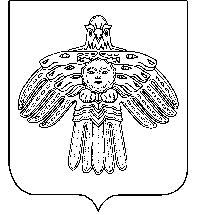 Администрациясельского поселения«Кузьель»Администрациясельского поселения«Кузьель»ПОСТАНОВЛЕНИЕШУÖМот               08 июня2020 г.№ № 05/06